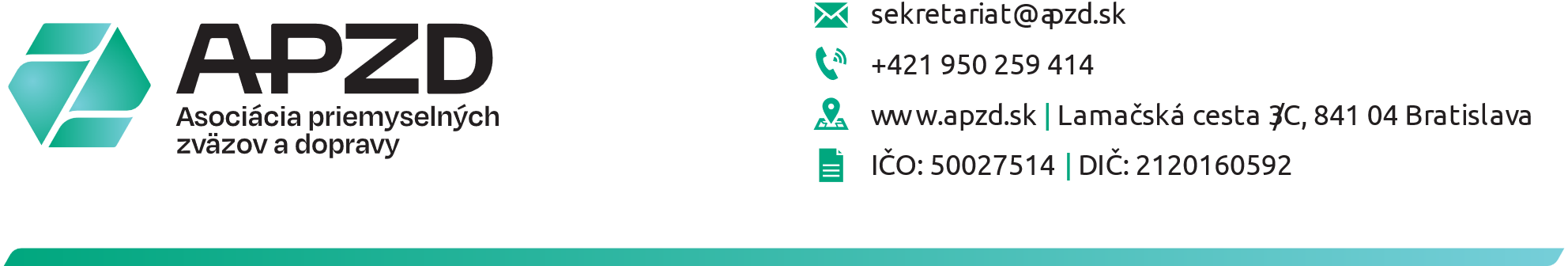 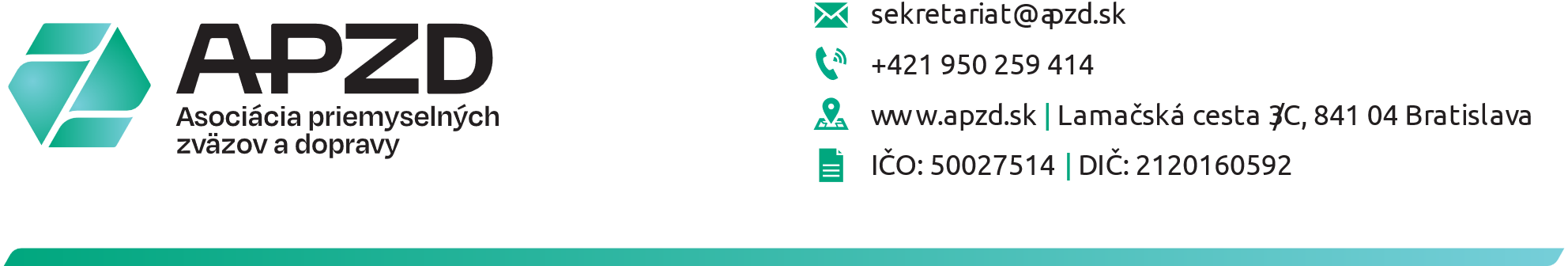 Ž I A D O S Ť   Z A M E S T N Á V A T E Ľ Ao oprávnenie zamestnávateľa používať označenie „Nadpodnikové vzdelávacie centrum“ pre prechodné obdobie do 31.12.2024C. Prívlastok v označení NVC vyjadrujúci sektorové zameranie NVC:Osoba oprávnená konať v mene zamestnávateľa podpisom tohto oznámenia čestne vyhlasuje, že sa oboznámila s kritériami pre používanie označenia NVC a že zamestnávateľ bude do vykonania obhliadky NVC  spĺňať vstupný štandard plnenia hodnotiacich kritérií pre rozhodovanie o používaní označenia NVC.Povinné prílohy k žiadosti:Stratégia kvality odborného vzdelávania a prípravy podľa potrieb trhu práce.Pozn.: Stratégia musí obsahovať texty, ktoré popisujú postupy zamestnávateľa pri napĺňaní cieľov NVC a musí obsahovať postupy zamestnávateľa smerujúce k splneniu hodnotiacich kritérií pre oprávnenie používať označenie NVC.Svojim podpisom udeľujem Asociácii priemyselných zväzov a dopravy súhlas so spracovaním svojich osobných údajov za účelom realizácie všetkých úkonov súvisiacich s procesom rozhodovania o oprávnení zamestnávateľa používať označenie NVC v súlade so zákonom č. 18/2018 Z. z. o ochrane osobných údajov  a o zmene a doplnení niektorých zákonov a v súlade s Nariadením Európskeho parlamentu a Rady (EÚ) 2016/679 o ochrane fyzických osôb pri spracúvaní osobných údajov a o voľnom pohybe takýchto údajov. Poznámka:Žiadosť podpisuje samostatne osoba, ktorá je oprávnená samostatne konať v mene spoločnosti, alebo viaceré osoby, ak za zamestnávateľa koná a podpisuje súčasne viacej osôb, a to podľa výpisu z obchodného registra alebo podľa zriaďovacej listiny alebo obdobného dokumentu, ak je zamestnávateľ právnická osoba. Žiadosť podpisuje SZČO, ak je zamestnávateľom fyzická osoba. ZamestnávateľObchodné meno:so sídlom:IČO:zastúpený:tel.č. / e-mail:Zamestnávateľ v súlade s § 22a zákona č. 61/2015 Z. z. o odbornom vzdelávaní a príprave týmto žiada o udelenie oprávnenia používať pri svojom názve aj označenie „Nadpodnikové vzdelávacie centrum“.Názov (alebo označenie) a adresa nadpodnikového vzdelávacieho centra (ďalej len „NVC“):Zamestnávateľ v súlade s § 22a zákona č. 61/2015 Z. z. o odbornom vzdelávaní a príprave týmto žiada o udelenie oprávnenia používať pri svojom názve aj označenie „Nadpodnikové vzdelávacie centrum“.Názov (alebo označenie) a adresa nadpodnikového vzdelávacieho centra (ďalej len „NVC“):Zamestnávateľ v súlade s § 22a zákona č. 61/2015 Z. z. o odbornom vzdelávaní a príprave týmto žiada o udelenie oprávnenia používať pri svojom názve aj označenie „Nadpodnikové vzdelávacie centrum“.Názov (alebo označenie) a adresa nadpodnikového vzdelávacieho centra (ďalej len „NVC“):Zamestnávateľ v súlade s § 22a zákona č. 61/2015 Z. z. o odbornom vzdelávaní a príprave týmto žiada o udelenie oprávnenia používať pri svojom názve aj označenie „Nadpodnikové vzdelávacie centrum“.Názov (alebo označenie) a adresa nadpodnikového vzdelávacieho centra (ďalej len „NVC“):Zamestnávateľ v súlade s § 22a zákona č. 61/2015 Z. z. o odbornom vzdelávaní a príprave týmto žiada o udelenie oprávnenia používať pri svojom názve aj označenie „Nadpodnikové vzdelávacie centrum“.Názov (alebo označenie) a adresa nadpodnikového vzdelávacieho centra (ďalej len „NVC“):zástupca NVC:tel. č. / e-mail:A. Číslo aktuálneho osvedčenia o spôsobilosti zamestnávateľa poskytovať praktické vyučovanie v systéme duálneho vzdelávania a dátum vydania osvedčenia (uvádza sa číslo osvedčenia pre pracovisko praktického vyučovania zodpovedajúce adrese NVC):číslo osvedčenia:dátum vydania osvedčenia: A. Číslo aktuálneho osvedčenia o spôsobilosti zamestnávateľa poskytovať praktické vyučovanie v systéme duálneho vzdelávania a dátum vydania osvedčenia (uvádza sa číslo osvedčenia pre pracovisko praktického vyučovania zodpovedajúce adrese NVC):číslo osvedčenia:dátum vydania osvedčenia: A. Číslo aktuálneho osvedčenia o spôsobilosti zamestnávateľa poskytovať praktické vyučovanie v systéme duálneho vzdelávania a dátum vydania osvedčenia (uvádza sa číslo osvedčenia pre pracovisko praktického vyučovania zodpovedajúce adrese NVC):číslo osvedčenia:dátum vydania osvedčenia: A. Číslo aktuálneho osvedčenia o spôsobilosti zamestnávateľa poskytovať praktické vyučovanie v systéme duálneho vzdelávania a dátum vydania osvedčenia (uvádza sa číslo osvedčenia pre pracovisko praktického vyučovania zodpovedajúce adrese NVC):číslo osvedčenia:dátum vydania osvedčenia: A. Číslo aktuálneho osvedčenia o spôsobilosti zamestnávateľa poskytovať praktické vyučovanie v systéme duálneho vzdelávania a dátum vydania osvedčenia (uvádza sa číslo osvedčenia pre pracovisko praktického vyučovania zodpovedajúce adrese NVC):číslo osvedčenia:dátum vydania osvedčenia: B. Zameranie činnosti NVC zodpovedá obsahu nasledovných odborov vzdelávania:B. Zameranie činnosti NVC zodpovedá obsahu nasledovných odborov vzdelávania:B. Zameranie činnosti NVC zodpovedá obsahu nasledovných odborov vzdelávania:B. Zameranie činnosti NVC zodpovedá obsahu nasledovných odborov vzdelávania:B. Zameranie činnosti NVC zodpovedá obsahu nasledovných odborov vzdelávania:Kód a názov odboru štúdia:Kód a názov odboru štúdia:Kód a názov odboru štúdia:Kód a názov odboru štúdia:Kód a názov odboru štúdia:Kód a názov odboru štúdia:Kód a názov odboru štúdia:Kód a názov odboru štúdia:Kód a názov odboru štúdia:Kód a názov odboru štúdia:Kód a názov odboru štúdia:Kód a názov odboru štúdia:Kód a názov odboru štúdia:Kód a názov odboru štúdia:Kód a názov odboru štúdia:Vdňa